Jésus a guéri un homme et l’a renvoyé chez lui
pour en parlerPrière. « Cher Seigneur, veuille employer cette étude pour aider les enfants et leurs enseignants à parler à d’autres à ton sujet de manière facile à comprendre. »Choisissez quelconques des activités pédagogiques de cette étude, selon les âges et besoins des enfants.Faites à un enseignant ou à un enfant plus âgé lire or raconter de mémoire le récit de Luc 8 : 26 à 39 au sujet d’un homme tourmenté par des démons. Jésus l’a guéri et l’a renvoyé chez lui pour parler à sa famille et à ses amis de ce que Dieu avait fait pour lui.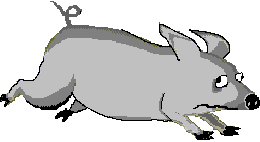 Après avoir raconté l’histoire, posez les questions suivantes. [Une réponse suit chaque question.]L’homme tourmenté par un démon, qu’a-t-il fait lorsqu’il a aperçu Jésus ? [28]Pourquoi l’homme a-t-il dit que son nom était Légion ? [30]Vers où les démons se sont-ils rendus en quittant l’homme ? [33]Qu’est-ce qui est arrivé aux cochons que l’on paissait ? [33]Vers où Jésus a-t-il envoyé l’homme après l’avoir libéré de démons ? [39]Que Jésus a-t-il dit de faire à l’homme libéré ? [39]Dramatisez des parties du récit de l’homme que Jésus a libéré de démons et a renvoyé chez lui.Arrangez avec le chef du culte pour que les enfants présentent ce drame. Vous n’avez pas à employer toutes parties du drame.Mettez de votre temps avec les enfants à répéter le drame. Faites aux enfants plus âgés aider les plus jeunes à se préparer.Faites à des enfants plus âgés ou à des adultes jouer les rôles de Homme guéri, de Épouse et de Narrateur qui récapitule l’histoire et aide les enfants à se rappeler quoi dire et faire.Faites à des enfants en plus bas âge jouez les rôles de Famille et de Amis.Narrateur : (Lisez Luc 8 : 26 à 31 ou racontez le récit par mémoire. Dites alors : ) « Écoutez ce que dit un homme libéré d’esprits mauvais. »Homme guéri : « Ma famille et mes amis, je suis rentré pour vous dire quelles grandes choses Jésus de Nazareth a faites pour moi ! »Famille et amis : (Courez et mettez-vous autour de l’homme. Dites des paroles telles que : ) « Regardez, il est sain d’esprit ! » « Il est habillé correctement ! »
« Il parle normalement ! » « Qui a fait ceci pour lui ? »Épouse : « Mari, vous étiez fou ! Vous dormiez parmi les tombeaux ! Vous vous êtes blessé avec des cailloux ! »Famille et amis : (Dites les paroles telles : ) 
« Papa, qu’est-ce qui t’est arrivé ? »
« On t’appelait Légion en raison des nombreux démons que tu avais ! »
« Nous craignions ne jamais te revoir ! » 
« Nous avions peur pour toi ! »Homme guéri : « Jésus de Nazareth est venu à moi, c’est lui qui a chassé mes démons ! Les esprits sont entrés dans un troupeau de porcs. Alors les porcs se sont précipités dans la mer et se sont noyés. »Épouse : « Je veux aller voir ce Jésus ! »Homme guéri : « Il a fait des choses merveilleuses pour moi. J’ai voulu le suivre, mais il m’a renvoyé chez nous pour vous parler de lui. Il vous aime, vous aussi. »Narrateur : (Remerciez chacun qui a aidé à présenter ce drame.)Questions. Si les enfants dramatisent cette histoire pour les adultes, alors laissez les posent également aux adultes les questions listée ci-haut.Invitez les enfants à citer des exemples de choses que Jésus a faites pour nous que nous pouvons dire à d’autres.Dessinez une image simple de quelqu’un lisant un journal. Faites aux enfants la copier.Ils pourront montrer leurs images aux adultes pendant une réunion de culte.Laissez- les enfants expliquer comment ceci illustre que nous avons tous de bonnes nouvelles à annoncer au sujet de Jésus qui a conquis toutes les forces de Satan, y compris les démons et même la mort.Apprenez par cœur ensemble Romans 5 : 8. « Voici comment Dieu prouve son amour envers nous: alors que nous étions encore des pécheurs, Christ est mort pour nous.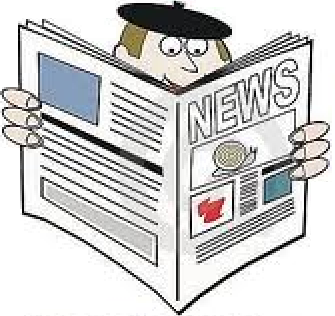 Poésie. Faites à trois enfants réciter chacun un ou deux versets du Psaume 8: 1 à 5 (2 à 6).Laissez des enfants plus âgés composer des chansons ou des poèmes dont ils pourront faire part à leur famille et amis au sujet du salut en Jésus.Prière : « Cher Seigneur, nous te remercions pour nous avoir aimé et nous avoir sauvé du mal et de la mort. Veuille nous aider à parler à d’autres enfants à ton sujet de manière claire. »Note importante : Une bonne manière de parler aux gens de Dieu est simplement de leur dire, de ta propre manière, ce que Jésus a fait pour vous. Parlez-leur de la même manière que vous leur diriez n’importe quelle bonne nouvelle, telle avoir trouvé un objet précieux.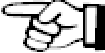 S’il n’y a pas assez d’enfants pour jouer tous rôles d’un drame, alors demandez à des enfants du voisinage d’y aider. Autrement, le narrateur pourra annoncer qu’il y a des d’autres acteurs non-présents et lire leurs paroles à vive voix.